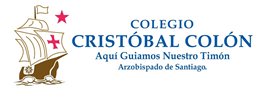 Ruta de aprendizaje U1 Historia, Geografía y Cs Sociales1° básico 2020Nombre: ___________________________________________________ Fecha: _______________Unidad 1 “El tiempo y nuestra familia”Realizar las actividades e ir chequeando su realización, será evaluado formativamente el producto de cada tema, que corresponde a la actividad destacada con color lila.Tema 1: Las estaciones del año.Tema 2: La semana.Tema 3: Los meses del año.Aprendizaje logradoChequear actividad realizadaObserven las páginas 8 y 9 del libro de texto, lean las preguntas y conversen en torno a las respuestas.Observen el video “¡Llega el otoño! Las estaciones y los hemisferios / Aprende con Dani” a través del link: https://www.youtube.com/watch?v=iq63WPrdbMAComenten el video por medio de las siguientes preguntas: ¿Te gustó? ¿Por qué? ¿Hay cosas del video que ya sabías? ¿Hay algo del video que no sabías?Trabajen de manera oral las páginas 10 y 11 del libro de texto, observando las imágenes y respondiendo las preguntas.Dividan una hoja blanca en 4 partes para dibujar las 4 estaciones del año con sus principales características, utilicen los materiales y técnicas que quieran. Celebren el dibujo realizado y guárdenlo para mostrárselo a sus profesoras al volver a clases en el colegio. Aprendizaje logradoChequear actividad realizadaObserven las páginas 12 y 13 del libro de texto, lean las preguntas y conversen en torno a las respuestas. Observen el video “Los Días de la Semana Cantando Aprendo a Hablar” a través del link: https://www.youtube.com/watch?v=W3HXOBgMvQw(Invite a su hijo o hija aprenderse la canción para recordar los días de la semana).Completen el calendario con los días de la semana, escogiendo una tarea diaria. Escriban el nombre de cada día de la semana y abajo, dibujen la tarea a realizar (ejemplos: ordenar la pieza, ayudar con la limpieza del hogar, regar las plantas, etc).Ubiquen el calendario en algún lugar visible para poder cumplirlo. Al volver al colegio, lleven el calendario construido o una foto de este para mostrarlo a sus profesoras. Aprendizaje logradoChequear actividad realizadaObserven las páginas 14 y 15 del libro de texto, lean las preguntas y conversen en torno a las repuestas. Si es posible, realicen las actividades propuestas. Observen el video “La Canción de los Meses del Año - El Mono Sílabo y Nícola Cavernícola - Canciones Infantiles” a través del link: https://www.youtube.com/watch?v=DvXHCc7jk8oPinten, recorten y peguen en una hoja más grande y en el orden correcto, los vagones de los meses del año de la ficha 2.Feliciten a su hijo o hija, celebren el resultado de la actividad y guárdenla para entregársela a sus profesoras cuando vuelvan a clases en el colegio.Recuerden los meses del año y su orden cada vez que puedan.